Was kann auf dem Wasser schwimmnen und was geht unter?Dazu brauchst du:	eine große – mit Wasser gefüllte -  Schüssel, unterschiedliche Materielaien zum ExperimentierenSo geht´s:	Nun kannst du ausprobieren, welche Gegenstände auf dem Wasser schwimmen können. 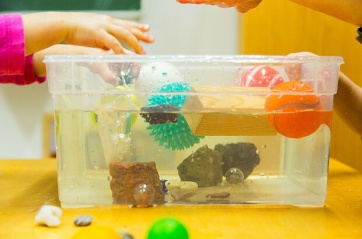 Das gibt es zu beobachten:Einige Materialien schwimmen auf dem 	Wasser, und andere gehen unterFolgende Sachen gehen unter: 	Folgende Sachen schwimmen:Steine					- StyroporNägel					- KorkenUmgedrehte Muschel		- Ein Blatt Papier, Kronkorken, der ins Wasser 	- Teelichthalter und Knete,gedrückt wird				   die wie ein Boot auf dem  Eine Kugel Knete			   Wasser liegen und es   Verdrängen						- Büroklammer	Du findest sicher noch viele andere Sachen, mit denen du experimentieren kannst.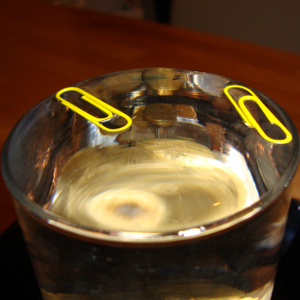 Viel Spaß beim Ausprobieren! 